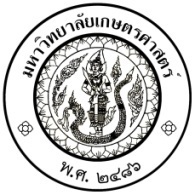 ประมวลการสอน ภาค ต้น................................... ปีการศึกษา .......2560............................1. คณะ..............วิศวกรรมศาสตร์....................................  ภาควิชา.........วิศวกรรมโยธา....................................................2. รหัสวิชา    .......01203222............ชื่อวิชา (ไทย) ....การวิเคราะห์โครงสร้าง Iจำนวนหน่วยกิต..…3(3-0)……  	(อังกฤษ) Structural Analysis I   วิชาพื้นฐาน ……01208221 กลศาสตร์วิศวกรรม I หมู่ ……………1………	วัน เวลา และสถานที่สอน ……วันพุธ 13.30-16.30 น. ห้อง 9602…3. ผู้สอน / คณะผู้สอนรศ.ดร. วันชัย ยอดสุดใจ4. การให้นิสิตเข้าพบและให้คำแนะนำนอกเวลาเรียน	วัน ........(ในสัปดาห์)..........       เวลา....วันจันทร์..13.00-16.00....     โทรศัพท์........02-9428555 ต่อ 1338.......								อีเมล ......fengwcy@ku.ac.th.......................5. จุดประสงค์ของวิชา	เพื่อสร้างความเข้าใจเกี่ยวกับวิเคราะห์โครงสร้างดีเทอร์มิเนทเชิงสถิตย์โดย Equilibrium Equations, Virtual Work, Strain Energy Method เขียนเส้นอิทธิพล และวิเคราะห์โครงสร้าง indeterminate โดยวิธีเปลี่ยนรูปร่างสอดคล้อง6. คำอธิบายรายวิชา	บทนำเกี่ยวกับการวิเคราะห์โครงสร้างแรงปฏิกิริยาแรงเฉือนและโมเมนต์ของโครงสร้างดีเทอร์มิเนทเชิงสถิตย์การวิเคราะห์โดยวิธีกราฟฟิกสแตติกส์เส้นอิทธิพลการวิเคราะห์หน่วยแรงในโครงข้อหมุนโครงสร้างที่มีน้าหนักเคลื่อนที่กระทาการโก่งของคานและโครงอาคารวิธีงานเสมือนและวิธีพลังงานความเครียดแผนภาพวิลลอทมอร์การวิเคราะห์โครงสร้างอินดีเทอร์มิเนทเชิงสถิตย์โดยวิธีการเปลี่ยนรูปร่างสอดคล้อง7. เค้าโครงรายวิชา	Introduction to structural analysis, reactions, shears and moments in statically determinate structures; graphic statics; influence lines; analysis of stresses in trusses; structures subjected to moving loads; deflections of beams and frames, method of virtual work and strain energy; Williot-Mohr diagrams; analysis of statically indeterminate structures by method of consistent deformation.8. วิธีสอนที่เน้นผู้เรียนเป็นสำคัญ	  การบรรยาย				  ศึกษาค้นคว้าด้วยตนเอง	 การบ้านและรายงาน			  การนำเสนอและอภิปราย9.  อุปกรณ์สื่อการสอน	สไลด์ วีดิทัศน์ลื่ออิเล็กทรอนิกส์ เอกสารประกอบการบรรยาย ตัวอย่างประกอบการสอน10. การวัดผลสัมฤทธิ์ในการเรียน								 ร้อยละ	10.1การบ้าน/รายงาน/ 					......10......           10.2 Project                                                            10	10.2 การสอบกลางภาค					    40.......	10.3 การสอบปลายภาค					......40.......						รวม		   100			11. การประเมินผลการเรียน	อิงเกณฑ์และอิงกลุ่ม12. เอกสารอ่านประกอบ(โปรดระบุชื่อเอกสารตามหลักการอ้างอิง ควรระบุ บทที่ / หน้า / ทั้งเล่ม)West, H.H. 1993.Fundamental of Structural Analysis.  John Wiley and Son, New York.Kassimali, A. 2005.Structural Analysis.  Third Edition. Thomson, USA.วันชัย ยอดสุดใจ. 2555. เอกสารคำสอนวิชาการวิเคราะห์โครงสร้างหนึ่ง. กรุงเทพฯ13. ตารางกิจกรรมการเรียนการสอน14. อื่นๆ (ถ้ามี)								ลงนาม........................................ผู้รายงาน							                 (.....วันชัย ยอดสุดใจ......)							วันที่...2 ส.ค.60...สัปดาห์ที่วัน /เดือน / ปีเนื้อหากิจกรรม12 ส.ค. 2560Introductionบรรยาย29 ส.ค. 2560Introduction/load on structure /Equilibrium and support reactionบรรยาย316 ส.ค. 2560Plane and space trussบรรยาย423 ส.ค. 2560Plane and space trussบรรยาย530 ส.ค. 2560Beam and frameบรรยาย66 ก.ย. 2560Beam and frameบรรยาย713 ก.ย. 2560Deflection of truss, beam and frame by virtual work methodบรรยาย816-24 ก.ย. 2560สอบกลางภาคสอบ927 ก.ย. 2560Deflection of truss, beam and frame by virtual work method104 ต.ค. 2560 Deflection of truss, beam and frame by Castigliano’ssecond theoremบรรยาย1111 ต.ค. 2560Deflection of truss, beam and frame by Castigliano’ssecond theoremบรรยาย1216-27 ต.ค. 2560ซ้อมรับปริญญา และวันรับปริญญา131 พ.ย. 2560Influence lineบรรยาย148 พ.ย. 2560Influence lineบรรยาย1515 พ.ย. 2560application of influence lineบรรยาย1622 พ.ย. 2560Method of Consistent Deformationบรรยาย1729 พ.ย. 2560Method of Consistent Deformation184-15 ธ.ค. 2560สอบปลายภาคสอบปลายภาค